МУНИЦИПАЛЬНОЕ БЮДЖЕТНОЕ ДОШКОЛЬНОЕ ОБРАЗОВАТЕЛЬНОЕ УЧРЕЖДЕНИЕ «ДЕТСКИЙ САД КОМБЕНИРОВАННОГО ВИДА «БУРАТИНО» г. ТАРКО – САЛЕ  ПУРОВСКОГО  РАЙОНАКРУГЛЫЙ СТОЛТЕМА СООБЩЕНИЯ:«ОРГАНИЗАЦИЯ НОД ФЭМП В СООТВЕТСТВИИ С ФГОС»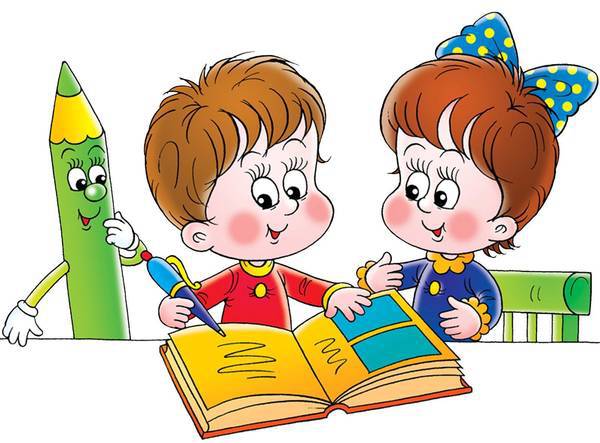 Подготовила воспитательПервой квалификационной категорииСимашко Л.Ш.2016 год«Формирование элементарных математических представлений в условиях реализации ФГОС ДОУ»         С вступлением в силу с 1 сентября 2013 года Закона «Об образовании в Российской Федерации» в системе дошкольного образования происходят существенные изменения.Впервые в истории российского образования дошкольное образование является начальным уровнем общего образования. Новый статус дошкольников предусматривает разработку Федерального государственного стандарта дошкольного образования.          Рассмотрим  образовательную область «Познавательное развитие», а именно «Формирование элементарных  математических представлений у дошкольников».  С учётом Федерального государственного образовательного стандарта к структуре общеобразовательной программы, она подразумевает развитие у детей в процессе различных видов деятельности:  внимания, восприятия, памяти, мышления, воображения, а также способностей к умственной деятельности, умение элементарно сравнивать, анализировать, обобщать, устанавливать простейшие причинно – следственные связи. Большое значение в умственном воспитание детей имеет развитие элементарных математических представлений.         Цель  по формированию элементарных математических  представлений у дошкольников – интеллектуальное  развитие детей, формирование приёмов умственной деятельности, творческого и вариативного мышления на основе овладения детьми количественными отношениями предметов и явлений окружающего мира.         Традиционными направлениями формирования элементарных математических представлений у дошкольников являются: количество и счёт, величина, форма, ориентировка во времени, ориентировка в пространстве.         В организации работы по ознакомлению детей с количеством, величиной, цветом, формой предметов выделяется несколько этапов, в ходе которых последовательно решается ряд общих дидактических задач:- приобретение знаний о множестве, числе, величине, форме, пространстве и времени как с новы математического развития;- формирование широкой начальной ориентации в количественных, пространственных и временных отношениях окружающей действительности;- формирование навыков и умений в счете, вычислениях, измерении, моделировании, обще учебных умений;- овладение математической терминологией;- развитие познавательных интересов и способностей, логического мышления, общее развитие ребенка- формирование простейших графических умений и навыков;-формирование и развитие общих приемов умственной деятельности (классификация, сравнение, обобщение и т. д.) ;        Образовательный  – воспитательный процесс по формированию элементарных математических способностей строится с учётом следующих принципов:-принцип интеграции образовательных областей в соответствие с возрастными возможностями и особенностями детей;- формирование математических представлений на основе перцептивных действий детей, накопления чувственного опыта и его осмысления;- использование разнообразного и разнопланового дидактического материала, позволяющего обобщить понятия «число», «множество», «форма»;- стимулирование активной речевой деятельности детей, речевое сопровождение перцептивных действий;-возможность сочетания самостоятельной деятельности детей и их разнообразного взаимодействия при освоении математических понятий;       Для развития познавательных способностей и познавательных интересов у дошкольников педагоги используют следующие методы:• элементарный анализ (установление причинно-следственных связей) ;• сравнение;• метод моделирования и конструирования;• метод вопросов;• метод повторения;• решение логических задач;• экспериментирование и опыты         В зависимости от педагогических задач и совокупности применяемых методов, занятия с детьми  могут проводится в различных формах:• организованная образовательная деятельность :фантазийные путешествия, игровая экспедиция, занятие-детектив; интеллектуальный марафон, викторина; КВН, презентация, тематический досуг• демонстрационные опыты;• сенсорные праздники на основе народного календаря;• театрализация с математическим содержанием;• обучение в повседневных бытовых ситуациях;• беседы;Самостоятельная деятельность в развивающей среде        Основной формой работы с дошкольниками и ведущим видом их деятельности является – игра. Руководствуясь одним из принципов Федерального государственного образовательного стандарта - реализация программы происходит, используя различные формы, специфичные для детей данной возрастной группы и прежде всего в форме игры.        Как сказал В. А. Сухомлинский “Без игры нет, и не может быть полноценного умственного развития. Игра - это огромное светлое окно, через которое в духовный мир ребенка вливается живительный поток представлений, понятий. Игра - это искра, зажигающая огонек пытливости и любознательности”        Именно игра с элементами обучения, интересная ребенку, поможет в развитии познавательных способностей дошкольника. Такой игрой являются дидактическая игра.Дидактические игры по формированию математических представлений можно разделить на следующие группы.1. Игры с цифрами и числами2. Игры путешествия во времени3. Игры на ориентировку в пространстве4. Игры с геометрическими фигурами5. Игры на логическое мышление        В дидактических играх ребёнок наблюдает, сравнивает, сопоставляет, классифицирует предметы по тем или иным признакам, производит доступный ему анализ и синтез, делает обобщения. Дидактические игры необходимы в обучении и воспитании детей дошкольного возраста. Таким образом, дидактическая игра – это целенаправленная творческая деятельность, в процессе которой воспитанники глубже и ярче постигают явления окружающей действительности и познают мир.        Также условием успешной реализации программы по формированию элементарных математических представлений является организация развивающей предметно – пространственной среды в возрастных группах. Согласно требованиям  развивающая предметно – пространственная среда должна быть:- содержательно – насыщенной,- трансформируемой;- вариативной;- доступной;- безопасной             В заключение можно сделать следующие вывод: развитие познавательных способностей и познавательного интереса дошкольников – один из важнейших вопросов воспитания и развития ребенка дошкольного возраста. От того, насколько будут развиты у ребенка познавательный интерес и познавательные способности, зависит успех его обучения в школе и успех его развития в целом. Ребенок, которому интересно узнавать что-то новое, и у которого это получается, всегда будет стремиться узнать еще больше – что, конечно, самым положительным образом скажется на его умственном развитии.